WEST BENGAL PROFESSIONAL FISHERIES GRADUATES′ ASSOCIATION(WBPFGA)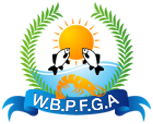 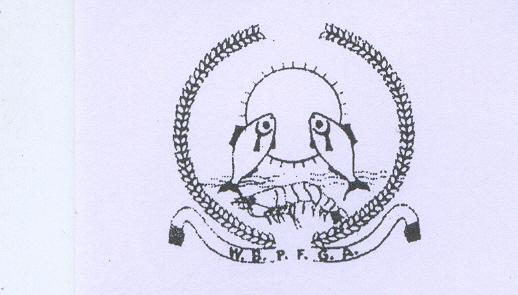 (West Bengal Societies Registration Act XXVI of 1961 No.39377 of 2006-07)FACULTY OF FISHERY SCIENCES 5, BUDHERHAT ROAD, CHALKGARIA,      KOLKATA-700094NOTICEThis is to inform you that the Central Executive Committee of WBPFGA will meet the all District members of Darjeeling, Jalpaigury, Alipurduar and Cooch Behar on 7th January, 2017 at 11 am onward at the Siliguri Meen Bhaban. The following activities will be performed during the meet:-District meetingDistrict Committee formation for 2017 & 2018MiscellaneousAll members of WBPFGA of 	the Darjeeling, Jalpaigury, Alipurduar and Cooch Behar Districts are hereby requested to remain present in the meet without fail.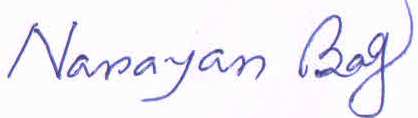                 (Dr. Narayan Bag)                President, WBPFGA